Attachment 5School Coordinator ManualAtt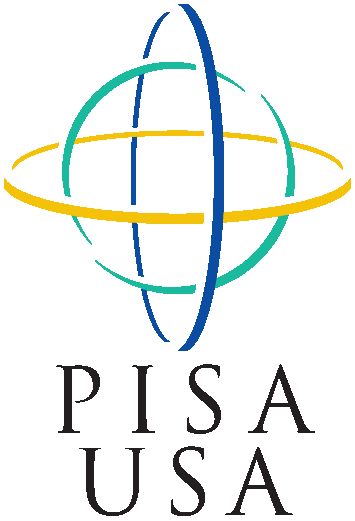 How do I get more information?For questions or concerns, contact:PISA Help DeskPhone: 1-888- 638-2597Fax: 240-314-2334PISAHELP@Westat.comFor more information about PISA:Visit the PISA website: http://nces.ed/gov/surveys/pisaYour help with PISA is very important to its success. 

The U.S. PISA Team and the International Project Team 
appreciate your time and effort.Thank you!Table of ContentsIntroduction	2What is PISA?	2The PISA assessment	2Chapter 1: Preparation	21. Confirm assessmentdate and location for the assessment sessions	22. Prepare List of Eligible Students	23. About Quality Monitors	9Chapter 2: Before the Assessment	24. Receive and check materials sent by PISA	25. Notify teachers, students and parents of the assessment	26. Review and update Student Tracking Form	27. Give School Questionnaire to appropriate person at your school	28. Organize and confirm assessment plans with school staff and with Test Administrator	2Chapter 3: During/After the Assessment	210. Provide Test Administrator with Student Tracking Form	211. Be present throughout the assessment to assist Test Administrator (if possible)	212. Arrange for make-up session (if needed)	2Appendix 1: PISA 2012 Field Trial - List of Eligible Students	2IntroductionThank you for agreeing to be a School Coordinator for PISA. As your school has been selected to represent the United States in this large-scale international assessment program, you will play a very important role in making sure that the assessment is carried out smoothly and in a standard way. In doing so, you will contribute significantly to the PISA objectives of improving the quality of schooling for students in the United States. The purpose of this manual is to help you step by step to understand how you can assist with the successful implementation of this large scale international assessment program. What is PISA?PISA stands for the Program for International Student Assessment, sponsored in the United States by the National Center for Education Statistics (NCES) of the U.S. Department of Education. PISA 2012 is the fifth PISA study that has been conducted since 2000 and involves more than 60 participating countries. The PISA Main Survey will be conducted in 2012 with the Field Test conducted in 2011. PISA has the following characteristics: It is the world’s largest international survey in education;It surveys students aged about 15 years;It assesses students’ preparedness for adult life; andIt measures students’ Mathematical, Scientific, Problem Solving and Reading Literacy.Typically, between 4,500 and 10,000 students in each country take part in the Main Survey, and between 800 and 1,200 students do so in the Field Test.Undertaking PISA is important because the results of the assessment can be used:to indicate how well prepared students in the United States are for learning once they leave school;by schools, education systems and governments to identify areas for improvement over time; andto allow a comparison of student performance and the learning environment between different countries. For more details about PISA, please refer to the information materials provided in your school’s packet or visit, http://www.pisa.oecd.org/. The PISA assessmentUp to 42 students from your school will be sampled to complete a two-hour paper-based assessment consisting of mathematics and financial literacy questions. These students will also be asked to complete a student questionnaire. After the Paper-Based PISA and questionnaire, a sub sample of 20 students who participated will also participate in a one hour Computer-Based Assessment of mathematics, problem solving, and reading. In addition, schools will be requested to complete a School Questionnaire.As a School Coordinator you will be responsible to act as the liaison between your school and a PISA representative. The key activities you will carry out are listed on the following page with their associated dates. Please note that the actual assessment will be conducted by a Test Administrator who will contact you well in advance of the scheduled assessment day to discuss logistics and finalize assessment day plans. Table 1: Key Activities of PISA School Coordinators The following chapters will explain the details of each activity that you are expected to undertake.  Should you have a question or concern at any time, please do not hesitate to contact the PISA Help Desk.Chapter 1: Preparation1. Confirm assessment date and location for the assessment sessions PISA will take place between April 4, 2011 and May 13, 2011.  It is important when confirming the scheduled assessment date with the Test Administrator to check that there are no other events taking place at your school that could interfere with the assessment session or with the attendance of the selected students. The Paper-Based PISA will take approximately 3 hours and 15 minutes to administer as outlined in  below, and the Computer-Based Assessment (including preparation and administration time) will take about 1 hour 20 minutes, as outlined in . Please note that the Computer-Based Assessment session should take place after the Paper-Based PISA, and preferably on the same day. Because some students will participate in both the Paper-Based and Computer-Based sessions, it is best to schedule the Paper-Based PISA at the beginning of the school day and the Computer-Based Assessment in the afternoon.  While administrative procedures, student questionnaire sections, and breaks are not timed, each section of the assessment is. Table 2: Timing of Paper-Based PISA AdministrationTable 3: Timing of Computer-Based Assessment AdministrationAdditional time before each session will be required to prepare the assessment room and materials prior to beginning the assessments.  Please also allow at least 1 hour after the Paper-Based PISA has finished before the beginning of the Computer-Based Assessment session. The Test Administrator will need to tend to some administrative tasks as well as prepare the Computer-Based Assessment area. Also, students participating in the Computer-Based Assessment will need a break to eat lunch after they complete the Paper-Based PISA and before they begin the Computer-Based Assessment.Figure 1: Example of List of Eligible Students 
2. Prepare List of Eligible Students Steps for preparing a List of Eligible StudentsStep 1: Identify ALL students at your school who meet the eligibility criteriaCriteria for PISA student eligibility are:Enrolled in Grade 7 or higher; ANDBorn in 1995.PISA needs accurate information about all students at your school who meet the above criteria for student eligibility. A small number of these students may be unable to complete the PISA assessment. Do not include students who are known to be withdrawn on your list. All other eligible students must be added to your list of students. Later, you may need to identify students who cannot participate in PISA because of their SEN status. This will be covered in the next chapter.
Step 2: List each of the eligible students along with their demographic information (see  on page 6 for an example)Using the listing form provided by PISA (either hard copy from Appendix 1, or electronic sent to you via email) list students in your school that are eligible for PISA along with their demographic information.Student name – last name, first name;Grade – should be 7 or higher;Gender – indicate 1 (female) or 2 (male); andBirth Month –indicate as MM/YYYY. (For example, if an eligible student was born in September 1995, write 09/1995.)You will notice when you receive the electronic version of the listing form that it has been encrypted and must be opened using the password provided by PISA in the email.  If you have any difficulties with this process, please do not hesitate to contact the PISA Help Desk for assistance.
Step 3: Identify students with Special Education Needs (SEN) – Column FColumn F of the form is used to record the Special Education Needs (SEN) of eligible students. The codes are defined in  below. Please identify any student who has a special education need by placing the appropriate SEN code in column F. Table 4: Codes for Special Education NeedsExamples of using Special Education Needs codesPlease refer to , in which the following codes have been applied: José Rodriguez is not a native English speaker and has less than one year of instruction in  English. Therefore, he is coded as “3” in column F.Roy Zastrow is not a native speaker of English. While he has received instruction in English for more than one year, he still has some difficulties with English expression and requires some extra help. Therefore, he is also coded as “3” in column F.Sam Walker is blind and is coded as “1” in column F.Fred Peters is physically disabled so he is coded as “1” in column F.Lisa McCoy has been professionally assessed as cognitively delayed and is coded as “2” in column F.All other students do not have any special education needs and column F is left blank. For most students column F will be left blank, meaning they have no Special Education Needs. Step 4: Send List of Eligible Students to PISA for samplingOnce the List of Eligible Students is complete, you will send it to PISA for sampling.  Electronic lists can be sent via email to the PISA Help Desk at PISAHELP@Westat.com.  The electronic template that you received to create the list came to you encrypted and password protected.  To protect the confidentiality of the students included on the list, please encrypt the file before sending it to PISA, using that same password.  The password you should use is: PISAFT2012. If you have any difficulties with this process, please do not hesitate to contact the PISA Help Desk for assistance.Hard copy lists can be faxed to the PISA Help Desk at 240-314-2334.  Please include on your list, or your coversheet, your school’s name, address, and telephone number along with the name and contact information for the person who prepared the list and the date it was prepared.  Also, to ensure that PISA has received all pages of the fax, please indicate the total number of students listed. 3. About Quality Monitors On the day of the assessment, PISA Quality Monitors will visit some randomly selected schools. The main task of the PISA Quality Monitors is to document the extent to which testing procedures have been followed and are being implemented by the Test Administrator. In order to do this, PISA Quality Monitors will visit some schools, observe the PISA assessment sessions and have a short interview (approximately 15 minutes) with you after the assessment session. Their task is strictly limited to these PISA related activities.Should your school be selected for this visit, a Quality Monitor will contact you a few days prior to the assessment to inform you of his/her visit. On the morning of the assessment he/she will report to the school office. Please contact the PISA Help Desk if you have any questions about the visit. Chapter 2: Before the Assessment4. Receive and check materials sent by PISAAbout two weeks prior to the assessment, you will receive a package of the following materials: the Student Tracking Form listing the students who have been sampled to participate in the assessment;the School Questionnaire; andthe School Coordinator payment.Shortly after, the Test Administrator assigned to your school will contact you to verify that the package as been received and to confirm the date and time of the preassessment visit.  5. Notify teachers, students and parents of the assessmentPlease inform teachers, students (especially the sampled students), and parents of the sampled students according to the school’s policies.It is very important to introduce the aims of PISA to school staff and students prior to the assessment in order to engage students and promote their participation. Therefore, please use the informational and promotional materials that have been provided to assist you with this activity.  The Test Administrator will collect a dated copy of the letter used to notify parents of the assessment prior to the assessment.  A sample copy of this letter has been included with this manual. An electronic copy of the letter is available upon request from the PISA staff member who first contacted you or from the Test Administrator.6. Review and update Student Tracking Form You will receive a Student Tracking Form in your packet of materials. This form lists sampled students along with their background data. You will need to review this form and complete it with missing or additional information. An example of the Student Tracking Form is provided in  on the next page.  The steps for completing the form are detailed on page 12.Figure 2: PISA 2012 FT - Student Tracking Form (example after completion) School Name: School Coordinator:	  Skippy Dundee	  Test Administrator:    Wallaby Baby		Kangaroo High School        Steps for reviewing and completing the Student Tracking FormStep 1: Check student details and demographics For columns “Student Name”, “Grade”, “Gender”, “Birth Date”, and “SEN”, identify and correct missing or incorrect information regarding student name, grade, gender, birth date, and special education needs (SEN). Step 2: Identify students who CANNOT participate in PISA – Column N/P PISAColumn “N/P PISA” is used to identify sampled students who cannot participate in PISA. The intention of PISA is to be as INCLUSIVE as possible. However, some students may not be able to participate for various reasons. These reasons for non-participation should be recorded in this column of the Student Tracking Form, using the following specific codes:Code 2 - Student’s parents refuse to allow their child to participate in PISAA small number of parents may refuse to allow their child to participate in PISA. If you have received such notification from parents, record a code “2” for this student in column “N/P PISA”.   Code 3 - Student with Special Education Needs who cannot be assessedThe guidelines in  are provided to assist you in deciding whether a student with Special Education Needs can be excluded from PISA. If a student with a special education need is to be excluded from the assessment, record a code “3” for this student in column “N/P PISA”.Table 5: Guidelines - Exclusion/inclusion of students with Special Education Needs The following codes refer to situations where there have been changes to enrollment since the list of all eligible students was prepared, or where students who do not fit the PISA eligibility criteria were mistakenly added to the list of eligible students. Codes 4 and 5 - Student was transferred to another school or left the schoolIf a student has transferred to another school, record a code “4” for this student in column “N/P PISA”. If a student has left school, but it is not known which school the student has transferred to, record a code “5” for this student in column “N/P PISA”.Code n - Student does not meet student eligibility criteriaIf a student is enrolled in Grade 6 or lower, he/she is not eligible to participate in PISA. Record a code “n” for this student in column “N/P PISA”.If a student was NOT born in 1995 he/she is not eligible to participate in PISA. Record a code “n” for this student in column “N/P PISA”. Summary of non-participant codesAll codes to be used in column “N/P PISA” for non-participant students are summarized in  below. Examples of how to use these codes are highlighted on the following page.  If in doubt about which code to use, leave this column blank and instead insert a brief note in the “Comments” column on the form.Table 6: Codes for Non-Participant Students to be assessed in PISAOnly those students who have NO codes placed in column “N/P PISA” can be assessed in PISA. 
IMPORTANT! Under No circumstances may a sampled student be replaced with any other student.  7. Give School Questionnaire to appropriate person at your schoolThe purpose of the School Questionnaire is to collect information about the school and its characteristics. The School Questionnaire should be completed by the school principal, but she/he may delegate the task to another person in the school. This questionnaire is to be completed in the hard copy booklet.  Please distribute the questionnaire to the appropriate staff member and ask that it be completed by the date specified.8. Organize and confirm assessment plans with school staff and with Test Administrator	During the two weeks preceding the assessment, your PISA Test Administrator will visit your school to meet with you to discuss the following:Confirmation of the date, time, and location of the assessment session;Updates you have made to the Student Tracking Form regarding student demographic information, SEN codes, and exclusions;How to handle emergencies or problem situations on assessment day; andSchool procedures for the dismissal of students at the conclusion of each assessment session.You will then discuss the notification of teachers, students, and parents of the assessment.  This includes:Verifying that Parents/Guardians have been notified,Distributing student invitations to selected students and reminding students  to bring the following to the assessment: (a) pencil; (b) eraser; (c) ruler; and (d) calculator on the day of the assessment; andInforming teachers and anyone else concerned of any changes made to the date or time of the assessment since the original schedule was set.  The Test Administrator will again contact you just prior to the assessment date to confirm the updates of the Student Tracking Form and details of the assessment sessions.  The Test Administrator will also verify that the School Questionnaire has been completed and will be ready to be collected on the day of the assessment.Chapter 3: During/After the Assessment10. Provide Test Administrator with Student Tracking Form Please make sure that you have updated the Student Tracking Form before the assessment. There might be some students who are eligible to participate in the assessment, but are absent from the assessment. For such cases, please leave column “N/P PISA” blank. The Test Administrator will record student attendance during the assessment, using a Session Attendance Form. The Test Administrator will collect your Student Tracking Form to return to PISA. You should make a photocopy of the Form for yourself to keep at your school. Please store that copy until the end of the school year.  11. Be present throughout the assessment to assist Test Administrator (if possible) If it is not possible for you to be present throughout the assessment, you should be present at least at the beginning of the assessment session. This will help set the tone of the session and demonstrate the importance of the study. 12. Arrange for make-up session (if needed)PISA requires a high level of participation amongst the sampled students. If several students are absent from the Paper-Based Assessment session or the Computer-Based Assessment session, it may be necessary to arrange a make-up session. The Test Administrator will guide you through the process of determining whether or not you will need to arrange a make-up session.   If you and the Test Administrator decide that a make-up session should be arranged, please select a mutually agreed upon date and time that will maximize the number of students attending the session. Your help with PISA is very important to its success. 

The U.S. PISA Team and the International Project Team 
appreciate your time and effort.Thank you! Appendix 1: PISA 2012 FT- List of Eligible StudentsNote 1: All information (or responses) you provide may only be used for statistical purposes and may not be disclosed, or used, in identifiable form for any other purpose except as required by law [Education Sciences Reform Act of 2002 (ESRA 2002), 20 U.S. Code, Section 9573].ChapterDateActivityPage number1. Preparation3-6 weeks prior to assessmentConfirm the assessment date with PISA staff6Contact the PISA Help Desk if the assessment date needs to be changed6Prepare a list 15-year old students according to PISA guidelines92. Before the assessment2 weeks prior to assessmentReceive and check materials sent by PISA10Notify teachers, students and parents of the assessment10Review and update Student Tracking Form, which lists the students sampled to participate10Give School Questionnaire to appropriate person at your school151-2 weeks prior to assessmentMeet with Test AdministratorOrganize and confirm assessment plans with school staff 1616A few days prior to the assessmentGather the completed School Questionnaire163. During/ After the assessmentAssessment DayProvide Test Administrator with Student Tracking Form and inform of any changes 17Be present throughout the assessment to assist with students (if possible)17Same week as the main session if possibleArrange for make-up session (if needed)17Until the end of school yearStore copies of PISA forms in the envelope provided by the Test Administrator17If you have any questions, please contact us at:PISA Help DeskPh: 1-888- 638-2597Fax: 1-240-314-2334PISAHELP@Westat.comPISA Test Administrator: __________________________ Telephone: _____________________________________Email: _________________________________________ActivityTimeDistributing the materials and reading the General Directions10-15 minutes (approximately)Assessment Section I 1 hour (exactly)Short breakNo more than 5 minutesAssessment Section II1 hour (exactly)Short surveyUp to 5 minutesBreakNo more than 10 minutesStudent Questionnaire35 minutes (approximately)Collecting the materials and ending the session3-5 minutes (approximately)Total3 hours and 15 minutes (approximately)ActivityTimeStudent logons, passwords and introducing the test5 minutes (approximately)Computer-Based Assessment orientation session20 minutes (approximately)Completing the Computer-Based Assessment40 minutes (exactly)Ending the assessment session15 minutes (approximately)Total1 hour 20 minutes (approximately)School Name:__________________________________________________________________________School Name:__________________________________________________________________________Address:______________________________________________________________________________Address:______________________________________________________________________________Telephone:____________________________Fax:________________________________________List prepared by:________________________E-mail:______________________________________Date list prepared: ___________________Total number of students listed:________________DIRECTIONS: Please list ALL students in your school in Grade 7 and higher born in 1995.DIRECTIONS: Please list ALL students in your school in Grade 7 and higher born in 1995.(A)Student Name(B)Grade(C)Gender(Female=1; Male=2)(D)Birth Date(MM-YYYY)(D)Birth Date(MM-YYYY)(F)SENTed Brooks102121995Jeffrey Jenkins92111995Rose Matthews101121995Jennifer Trader101051995José Rodriguez1020419953Roy Zastrow1020919953Sam Walker1020719951Julie Walters 91041995Suzanne Smith101071995Fred Peters1021019951Tammy Tran101121995 Lisa McCoy1010819952Melissa Holten9 1091995Joshua Bensen92071995DescriptionCodeFunctional disability – student has a moderate to severe permanent physical disability1Cognitive, behavioral or emotional disability – in the opinion of qualified staff, student has a cognitive, behavioral or emotional disability2Limited assessment language experience – student is not a native speaker of the language of the assessment in the country and has limited proficiency in this language3Home Schooled – student is home schooled and attends school only for required or mandated testing.4Test material not available – test material is not available in the student’s language of instruction.5Student NameRegionStratum IDSchool IDStudent IDLST Line NumberGradeGender(F=1; M=2)Birth DateBirth DateStudy Prog.SENN/PPISACBACOMMENTSTed Brooks0001010000040000310212199511Jeffrey Jenkins000101000009000089211199514Rose Matthews0001010000050001210112199513Jennifer Trader0001010000020001610105199519José Rodriguez000101000014000201020419951335Roy Zastrow0001010000080002410209199513Sam Walker000101000011000281020719951134Julie Walters00010100001300033910419951Suzanne Smith0001010000010003710107199517Fred Peters000101000007000411021019951110Tammy Tran0001010000120004510112199519961n6Corrected her birth year, which is outside the eligibility criterionLisa McCoy000101000010000491010819951232Melissa Holten000101000003000539 610919951nCorrected her grade, which is lower than the eligibility criterionJoshua Bensen000101000006000579207199518Note 2: Many students with a Special Education Need will be able to participate in the assessment.Type of SENStudents who may be 
excludedStudents who should be includedFunctional disabilityThe student has a moderate to severe permanent physical disability such that she/he cannot participate in the PISA testing situation. Code 3 in column “N/P PISA”.The student can respond to the assessment.Cognitive, behavioral or emotional disabilityThe student has a cognitive, behavioral or emotional disability such that in the opinion of qualified staff, she/he cannot participate in the PISA testing situation. This includes students who are cognitively, behaviorally or emotionally unable to follow even the general instructions of the assessment. Code 3 in column “N/P PISA”.The student can respond to the assessment. He/she should NOT be excluded solely because of poor academic performance or disciplinary problems.Insufficient assessment language experienceThe student meets ALL of the following three criteria:- not being a native speaker in the assessment language,- having limited proficiency in the assessment language, and - having received less than one year of instruction in the assessment language.Code 3 in column “N/P PISA”.The student meets ONLY one or two of the criteria. Home SchooledThe student is home schooled and only attends school for required or mandated testing.  Code 3 in column “N/P PISA”The student is home schooled and only attends school for required or mandated testing.  Code 3 in column “N/P PISA”Test is not available in student’s language of instructionThe student receives the majority of instruction in a language other than English. Code 3 in column “N/P PISA”.The student receives the majority of instruction in a language other than English. Code 3 in column “N/P PISA”.Reason for non-participationCodeParent refusal 2Excluded on SEN (Special Education Needs) basis3Now enrolled at another school4Not enrolled in this school, and enrollment is unknown5Does not meet PISA criteria for eligibilitynNote 3: Column “N/P PISA” of Student Tracking FormThe purpose of setting a column “N/P PISA” is to record the reasons of non-participation for those students who have no possibility to participate in PISA under any circumstances even if a follow-up session is provided after the assessment. Therefore, you should NOT use a code “2” if a student is unable to attend the PISA assessment, for example, due to a competing activity in/outside the school or illness, as he/she might be able to attend a follow-up session. If a sampled student is not available for the PISA assessment for any reasons other than those described in the above steps, leave column 11 blank. The Test Administrator will record other cases of non-participation on the assessment day.Note 4: Because PISA materials may be used in the future, their security is very important;You and other school staff members are allowed to look through unused booklets only after the assessment, and in the presence of the Test Administrator; andDO NOT photocopy or copy the test booklet and Computer-Based Assessment materials in any way under any circumstances.Note 5: There can only be ONE make-up session. Please make every attempt to ensure that absent students attend the make-up session.School Name: ___________________________________________________________________________School Name: ___________________________________________________________________________Address: _______________________________________________________________________________Address: _______________________________________________________________________________Telephone: ________________________________Fax: ______________________________________List Prepared By: ____________________________Date List Prepared: __________________________Total Number of Students Listed: _______________DIRECTIONS: Please list ALL students in your school in Grade 7 and higher born January 1, 1995 and December 30, 1995..(A)Student Name(B)Grade(C)Gender(Female=1; Male=2)(D)Birth Date(MM-YYYY)(D)Birth Date(MM-YYYY)(F)SEN